Hotelová akadémia ŽilinaD u á l n e   v z d e l á v a n i eZoznam zamestnávateľov s osvedčením pre systém duálneho vzdelávania v školskom roku 2019/2020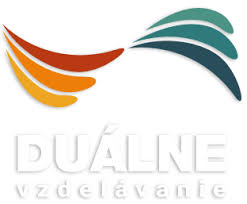 Podľa § 16 a § 17 zákona č. 61/2015 o odbornom vzdelávaní a príprave a o zmene a doplnení niektorých zákonov Hotelová akadémia v Žiline má uzatvorenú zmluvu o duálnom vzdelávaní so zamestnávateľmi:Žilinská univerzita v ŽilineZastúpený: prof. Ing. Jozef Jandačka, PhD., rektorPracovisko: Stravovacie zariadenie UNIZA, ŽilinaYETI, s.r.o. Zastúpený: Erik Trašky, konateľ spoločnostiPracovisko: Reštaurácia HUMNO, Valčianska dolinaBUENO GUSTO s.r.o.Zastúpený: Mgr. Martin Novotný, konateľ spoločnostiPracovisko: Reštaurácia BUENO GUSTO, ŽilinaKonkrétne podmienky vzdelávania a následného pracovného uplatnenia bude zamestnávateľ špecifikovať v učebnej zmluve, ktorú žiak / zákonný zástupca žiaka/ uzatvorí so zamestnávateľom.Teoretické vyučovanie bude žiakom poskytované v Hotelovej akadémií v Žiline a praktické vyučovanie – formou odborného výcviku bude žiakom poskytované na pracoviskách u zamestnávateľa v dňoch podľa rozvrhu hodín. Hmotné zabezpečenie žiaka a finančné zabezpečenie žiaka upravuje učebná zmluva uzatvorená medzi zamestnávateľom a zákonným zástupcom žiaka.Kritéria pre výber úspešných uchádzačov určené zamestnávateľom sú zverejnené na stránke školy a sú totožné s kritériami pre ostatných uchádzačov v danom odbore.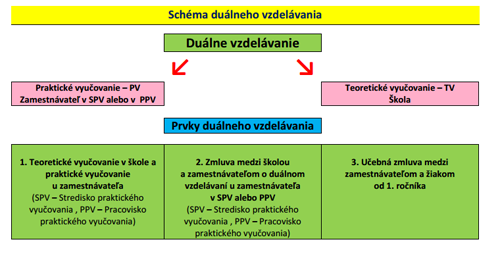 Kód učebného odboruNázov učebného odboruPočet žiakov v SDV6445 Hkuchár2Kód učebného odboruNázov učebného odboruPočet žiakov v SDV6444 Hčašník, servírka2Kód učebného odboruNázov učebného odboruPočet žiakov v SDV6445 Hkuchár2